WORK STOPPAGES BETWEEN 7:30 AND 8:00AM FRIDAY 5 APRIL AND MONDAY 8 APRIL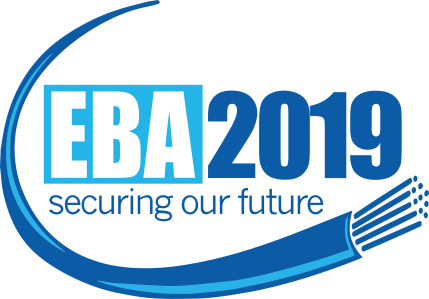 Dear MemberThe CEPU/CWU has notified and authorised further industrial action to advance members’ claims for a new, fair EBA – including a pay rise that allows members’ families to keep pace with the cost of living.This action has been designed to allow members to send a clear message to Telstra that they deserve better, whilst minimising the impact on your customers.
Members are directed to continue engaging in other ongoing action. For your ease of reference, the below summarises all authorised protected action currently active and/or notified to commence:Important facts related to protected action is produced on the reverse of this notice and members are urged to familiarise themselves with this information.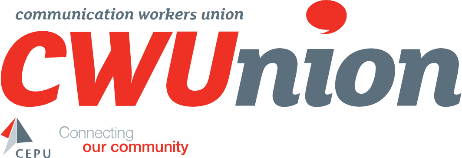 1 April 2019IMPORTANT NOTICE – PLEASE READPROTECTED ACTION NOTICETherefore, the Union is directing members who are field-based employees of Telstra, with an on-site commencement time of 8:00am and who drive a company vehicle, who are covered by the EBA (including AWA and ITEA) across all States and Territories to engage in action that minimises impacts to customers by engaging in a stoppage of work between 7:30am and 8:00am on Friday 5 April and Monday 8 April 2019. Members should not perform any work related duties during the period of the stoppage and not commence those duties until 8:00am.INDEFINITE BAN ON PERFORMANCE OF ESSENTIAL CUSTOMER SERVICE WORKCOMMENCED:	12:01am March 7 2019 (NSW,ACT,SA,NT,QLD,TAS,VIC)   &  12:01am March 8 2019 (WA)CONCLUDES:	Upon further notice from the CEPU/CWUThis means, if you are listed on a recall roster as “on call”, on “emergent call” or on “immediate call” you are directed to not attend to any duties associated with this roster, including; attending to call outs, responding to call outs, attending to any remote duties (including telephone advice or accessing systems from home).Note: this action does not apply where there is a threat to life or the safety or health of persons.INDEFINITE BAN ON PERFORMANCE OF EMERGENCY WORKCOMMENCED:	12:01am March 7 2019 (NSW,ACT,SA,NT,QLD,TAS,VIC)   &  12:01am March 8 2019 (WA)CONCLUDES:	Upon further notice from the CEPU/CWUThis means, if you receive a callout for emergency work, (that is – you were not on an after-hours roster and you were not notified you may be called out), you are directed not to attend to that work – including any remote activities such as telephone advice. Note: this action does not apply where there is a threat to life or the safety or health of persons.INDEFINITE BAN ON PERFORMANCE OF ADDITIONAL HOURS AND SCHEDULED & UNSCHEDULED OVERTIMECOMMENCED:	12:01am March 13 2019 (ALL STATES AND TERRITORIES)CONCLUDES:	Upon further notice from the CEPU/CWUNote: this action does not apply to members in Triple Zero call centres and does not apply where there is a threat to life or the safety of personsINDEFINITE BAN ON ACCEPTING STOCK OR EQUIPMENT AT HOMESCOMMENCED:	12:01am March 25 2019 (ALL STATES AND TERRITORIES)CONCLUDES:	Upon further notice from the CEPU/CWUMembers should immediately notify their manager, withdrawing any authority for stores and equipment to be delivered to their homes and left unattended for the duration of this action. This authority can be renewed once action concludes.Note: this action does not apply where there is a threat to life or the safety or health of persons.BAN ON WORK REFERRED BY OFFSHORE CENTRES TO GOC EMPLOYEESCOMMENCES:	12:01am March 26 2019 (ALL MEMBERS EMPLOYED AT THE GLOBAL OPERATIONS CENTRE)CONCLUDES:	11:59pm April 1 2019This means members will refuse to perform any duties resultant of a referral from offshore to assist and/or resolve issues.Note: this action does not apply where there is a threat to life or the safety or health of persons.UPCOMING WORK STOPPAGE BETWEEN 7:30AM AND 8:00AMCOMMENCES AND CONCLUDES:           5 April 2019 (ALL STATES AND TERRITORIES)COMMENCES AND CONCLUDES:           8 April 2019 (ALL STATES AND TERRITORIES)This means members should not perform any duties between the hours of 7:30am and 8:00am on both 5 April and 8 April 2019.Note: this action does not apply to employees who are not field-based employees, who do not drive a company vehicle and do not have an on-site start time of 8:00amTO TAKE PART IN PROTECTED INDUSTRIAL ACTION, YOU MUST BE:Currently employed by Telstra and within the scope of the proposed Enterprise Agreement; andA current member of the CEPU/CWU - if you are not a member, you can join prior to action commencing by contacting: Dan Dwyer 0428 942 878TO ENSURE THAT THE ACTION YOU  PARTICIPATING IN IS LEGAL  PROTECTED:Ensure you are following only the action which the Union has authorised. If you require further clarification on any of the abovementioned notified actions, please contact your Branch Official immediately.YOU  NOT REQUIRED TO PROVIDE PRIOR NOTICE TO TELSTRA OR ANY MANAGEMENT REPRESENTATIVE OF YOUR INTENTIONS TO ENGAGE IN PROTECTED INDUSTRIAL ACTION:You are not required to provide any notice of your intentions to engage in the abovementioned protected action. Appropriate notification as required under legislation has been provided to Telstra by the UnionIGNORE ANY INDUSTRIAL ACTION NOTICES FROM MANAGEMENT:Members are advised to ignore any notice NOT authorised by the CEPU. The CEPU will inform members directly through circulars, emails or, text messages and local reps/delegates of what action they are required to participate in. IGNORE any directions or notices to participate, or not, in industrial action from any other sources including management.Members are to contact their Union immediately if any management representative threatens your employment in any way for taking part in Protected Industrial Action authorised by your Union. 